apstiprinĀts
 Daugavpils Bērnu un jaunatnes sporta skolas direktors_________________I. UtinānsDaugavpilī, 2020.gada 29.jūnijā.DBJSS2020/18UZAICINĀJUMS piedalīties aptaujā par līguma piešķiršanas tiesībām Daugavpils Bērnu un jaunatnes sporta skolai VFS inventāra (volejbola ceļu sargu) papildus iegādePasūtītājs: 2. Iepirkuma priekšmets: Daugavpils Bērnu un jaunatnes sporta skolai VFS inventāra (volejbola ceļu sargus) papildus iegāde;3. Paredzamā līgumcena: līdz EUR 1092,00 bez PVN4. Līguma izpildes termiņš: 2020.gada 20.jūlijs5. Nosacījumi dalībai iepirkuma procedūrā
5.1. Pretendent ir reģistrēts Latvijas Republikas Uzņēmumu reģistrā vai līdzvērtīgā reģistrā ārvalstīs;
5.2. Pretendentam ir pieredze tehniskajā specifikācijā minētā pakalpojuma sniegšanā; 
5.3. Pretendentam ir jābūt nodrošinātai mājas lapai, lai būtu iespēja iepazīties ar preču klāstu; 
5.4. Precīzs pakalpojuma apraksts ir noteiks  tehniskajā specifikācijā (pielikums Nr.1);  
5.5. Pasūtītās preces būs jāpiegādā uz piegādātāja rēķina;
5.6. Pretendentam nav tiesību mainīt piedāvātās preces aprakstu, attēlu;
5.7. Pretendentam Latvijā vai valstī, kurā tas reģistrēts vai kurā atrodas tā pastāvīgā dzīvesvieta, nav nodokļu parādi, tajā skaitā valsts sociālās apdrošināšanas obligāto iemaksu parādi, kas kopsummā kādā no valstīm pārsniedz 150 euro. 6.Pretendentu iesniedzamie dokumenti dalībai aptaujā6.1. Pretendenta sastādīts finanšu/tehniskais piedāvājums (2.pielikums)7.Piedāvājuma izvēles kritērijs: 
7.1. piedāvājums, kas pilnībā atbilst prasībām; 
7.2. ja 2 vai vairākiem pretendentiem absolūti vienādi Finanšu piedāvājumi, kas atbilst visām tehniskajā specifikācijā norādītajām prasībām, tad pasūtītājam ir tiesības veikt izlozi.8.Piedāvājums iesniedzams: līdz 2020.gada 6.jūlijam, plkst.9.00 9.Piedāvājums var iesniegt: 
9.1.personīgi, vai pa pastu pēc adreses Kandavas ielā 17a, Daugavpilī (3.stāvs, kab.305)
9.2.elektroniski (e-pasts: daugavpilsbjss@inbox.lv)10.Paziņojums par rezultātiem: tiks ievietota Daugavpils pilsētas domei tīmekļa vietnē www.daugavpils.lv , sadaļā “Pašvaldības iepirkumi, konkursi”Pielikumā:Tehniskā specifikācija;Finanšu-tehniskā piedāvājuma forma.                                                                            1.pielikums Tehniskā specifikācijaVeicamā darba uzdevumi: Daugavpils Bērnu un jaunatnes sporta skolai VFS inventāra (volejbola ceļu sargu) papildus iegāde;Pasūtījuma izpildināšana: 2020. gada 20.jūlijs;Piegāde: bezmaksas.Tehnisko specifikāciju sagatavojaDaugavpils Bērnu un jaunatnes sporta skolas izglītības metodiķe ______________ L.Vilcāne2.pielikums2020.gada ____._______________, DaugavpilīFINANŠU - TEHNISKAIS PIEDĀVĀJUMSPiedāvājam piegādāt Daugavpils Bērnu un jaunatnes sporta skolai VFS inventāru (volejbola ceļu sargu) par šādu cenu:3. Mēs apliecinām, kā:Līguma izpildes termiņš līdz 2020. gada 20.jūlijam;Nekādā veidā neesam ieinteresēti nevienā citā piedāvājumā, kas iesniegts šajā iepirkumā;Nav tādu apstākļu, kuri liegtu mums piedalīties iepirkumā un izpildīt tehniskās specifikācijās norādītās prasības;Pasūtītās preces piegādāsim uz sava rēķina.Paraksta pretendenta vadītājs vai vadītāja pilnvarota persona:Pasūtītāja nosaukumsDaugavpils Bērnu un jaunatnes sporta skolaAdreseKandavas iela 17a, Daugavpils, LV-5401Reģ.Nr.90009242212Kontaktpersona līguma slēgšanas jautājumosDirektors Imants Utināns, tālr. 65425346, mob.29364652e-pasts: daugavpilsbjss@inbox.lv Kontaktpersona Metodiķe Laura Vilcāne, tāl.654 21807e-pasts: laura.vilcane@daugavpils.lvNr.NosaukumsAprakstsMērvienībap.k.NosaukumsAprakstsMērvienība1.Volejbola ceļu sargi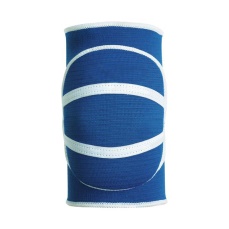 Volejbola ceļu sargs paredzēts sporta nodarbībām telpās. Ceļu sargam ir jābūt augstas kvalitātes elastīgam, komfortablam, vieglam, ergonomiskam ērti pieguļošam zilā krāsā (ROYAL) un šuvuma diegam baltā krāsā. Auduma jābūt ārējam 65% poliestera un 35% gumija, iekšējam - 50% gumija un 50% eva. Materiāla izgatavošanas tehnoloģijai ir jānodrošina tā vieglums un izturīgums ar labām elpošanas īpašībām. Sarga aizmugurējā daļā jābūt apļveida izgriezumam papildus ventilācijai lietotāja komfortam. Izgriezumam jābūt apstrādātam ar plakano segumdūrienu, lai būtu lielāka noturība. Ceļu sarga izmēri L- izmēram 23cm augstumā un 14cm platums, polsterējuma daļa 15cm augstumā un 12cm platumā šie izmēri ir konkrēti L-izmēram attiecīgi pārējiem proporcionāli mazāki.Izmēriem jāatbilst tabulā norādītajiem.Volejbola ceļu sargiem (pārim) piegādes brīdī jābūt oriģinālajā ražotāja iepakojumā (maisiņā) uz kura ir norādīts ražotājvalsts, krāsa un izmērs. Ceļu sarga iekšpusē ir etiķetes, kur norādīts ražotājs, izmērs un auduma sastāvs.120 pārisKam:Daugavpils Bērnu un jaunatnes sporta skolai, Kandavas iela 17a, Daugavpils, LV-5401Pretendents,Reģ.Nr. Adrese:Kontaktpersona, tās tālrunis, fakss un e-pasts:Datums:Pretendenta Bankas rekvizīti:Nr.p.k.NosaukumsAprakstsMērvienībaCena bez PVN1.Volejbola ceļu sargiVolejbola ceļu sargs paredzēts sporta nodarbībām telpās. Ceļu sargam ir jābūt augstas kvalitātes elastīgam, komfortablam, vieglam, ergonomiskam ērti pieguļošam zilā krāsā (ROYAL) un šuvuma diegam baltā krāsā. Auduma jābūt ārējam 65% poliestera un 35% gumija, iekšējam - 50% gumija un 50% eva. Materiāla izgatavošanas tehnoloģijai ir jānodrošina tā vieglums un izturīgums ar labām elpošanas īpašībām. Sarga aizmugurējā daļā jābūt apļveida izgriezumam papildus ventilācijai lietotāja komfortam. Izgriezumam jābūt apstrādātam ar plakano segumdūrienu, lai būtu lielāka noturība. Ceļu sarga izmēri L- izmēram 23cm augstumā un 14cm platums, polsterējuma daļa 15cm augstumā un 12cm platumā šie izmēri ir konkrēti L-izmēram attiecīgi pārējiem proporcionāli mazāki.Izmēriem jāatbilst tabulā norādītajiem.Volejbola ceļu sargiem (pārim) piegādes brīdī jābūt oriģinālajā ražotāja iepakojumā (maisiņā) uz kura ir norādīts ražotājvalsts, krāsa un izmērs. Ceļu sarga iekšpusē ir etiķetes, kur norādīts ražotājs, izmērs un auduma sastāvs.120 pārisKopā:Vārds, uzvārds, amatsParaksts Datums